		Elk River City Council Meeting Agenda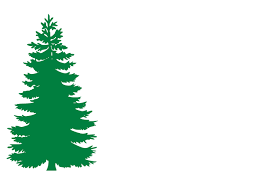 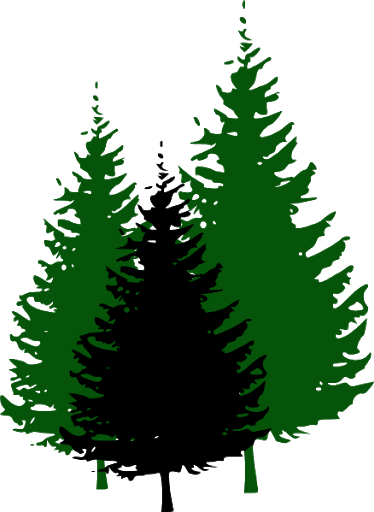 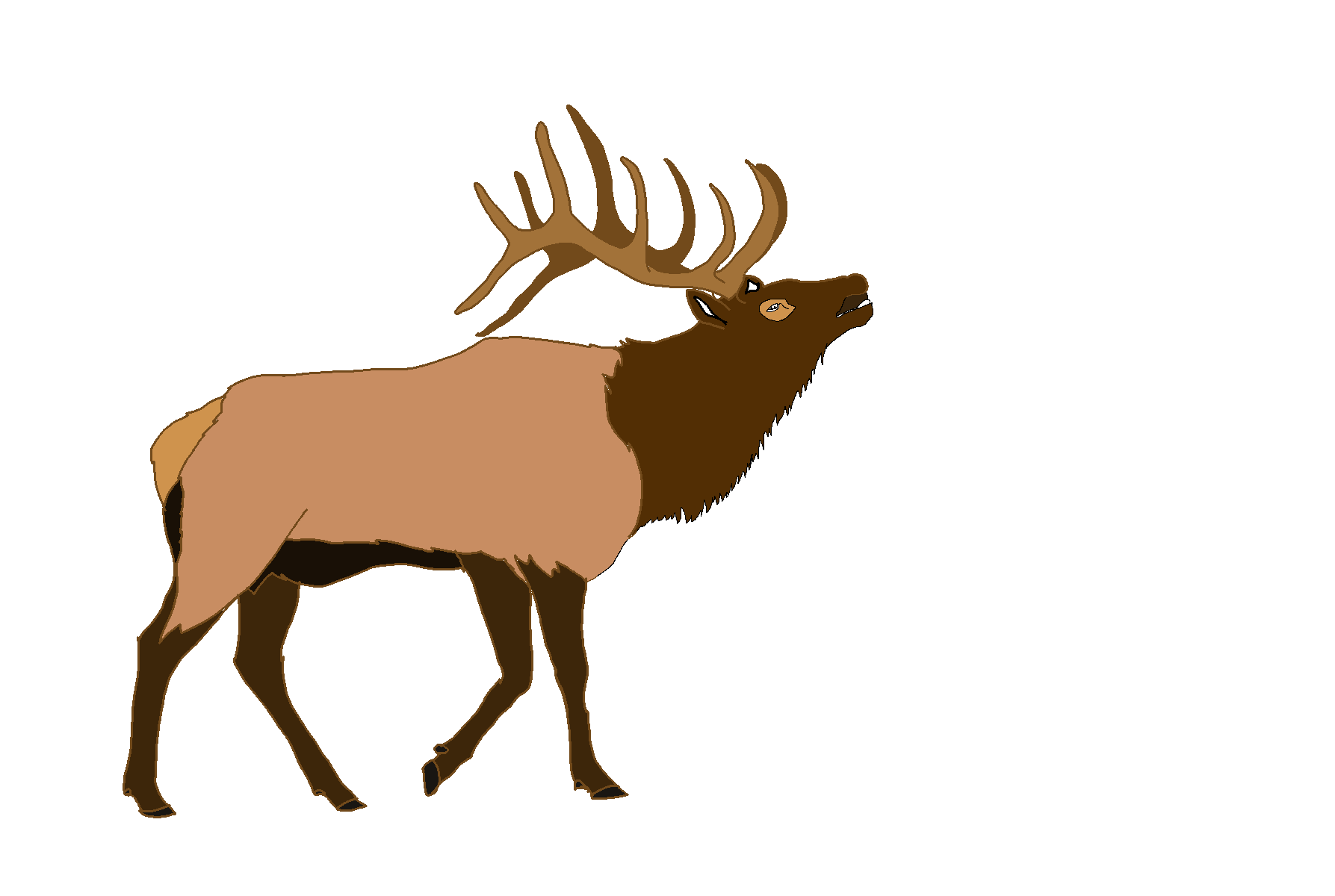 Fiscal Year Ending 2023 Budget Hearing, Sewer Rate Fee Increase Hearing		Wednesday, August 9, 2023 – 9:15 a.m.		Andrew Bloom Community Center, 112 South Second Street, Elk River, IdahoCall to order  Pledge of Allegiance Public Hearing for proposed Fiscal Year 2023-2024 budget Open Hearing ~ Comments ~ Close HearingPublic Hearing for proposed sewer rate increase of up to 15%Open Hearing ~ Comments ~ Close HearingApprove minutes: June 14, 2023 Council Meeting & July 18, 2023 Special Council Meeting  ACTION ITEM Financial Report  ACTION ITEMPay bills  ACTION ITEMVisitors/GuestsReportsClerk  Public Works Mayor Council Fire DepartmentAmbulanceCouncil Business ItemsWastewater Facilities Project. Update from Terrence Stevenson, Mountain WaterworksApprove Community Development Block Grant reimbursement request #10 ACTION ITEMAdopt Fiscal Year 2023 – 2024 Appropriations Ordinance #226“Under suspension of the rule requiring three complete and separate readings and that the Clerk read the Ordinance by Title only” ACTION ITEMAdopt Ordinance #226 ACTION ITEM  Approve Water/Sewer/Garbage rate increase, Resolution #08-9-23.1 ACTION ITEMResidents Solid Waste tax possible updateCity Hall flood proofing possible update Elk River communication issue possible update Adjourn